Форма бланка утверждена Решением МС МО «Купчино» от 24.10.2019 № 14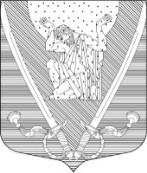 МУНИЦИПАЛЬНЫЙ СОВЕТвнутригородского муниципального образования Санкт-Петербургамуниципальный округ Купчино6 СОЗЫВ (2019-2024 г.г.)192212, Санкт-Петербург, ул. Будапештская, дом №19, корп.№1; тел. (812) 7030410, e-mail: mocupсh@gmail.com.Р Е Ш Е Н И Е  № ХХХХ.ХХ.2022	Санкт-Петербург«О согласовании новой редакции муниципальных программ внутригородского муниципального образования Санкт-Петербурга муниципальный округ Купчино на 2022 год»В соответствии с Бюджетным Кодексом Российской Федерации, Положением о бюджетном процессе во внутригородском муниципальном образовании Санкт-Петербурга муниципальный округ Купчино, Уставом внутригородского муниципального образования Санкт-Петербурга муниципальный округ Купчино,Муниципальный  Совет    Р  Е  Ш  И  Л:Согласовать новую редакцию следующих муниципальных программ внутригородского муниципального образования Санкт-Петербурга муниципальный округ Купчино на 2022 год: «по проведению работ по военно-патриотическому воспитанию граждан на 2022 год» (Приложение № 1);«по организации местных и участию в организации и проведении городских праздничных и иных зрелищных мероприятий на 2022 год» (Приложение № 2);«по организации и проведению досуговых мероприятий для жителей муниципального образования на 2022 год» (Приложение № 3); «мероприятий по благоустройству территории внутригородского муниципального образования Санкт-Петербурга муниципальный округ «Купчино» в 2021 году» (Приложение № 4).2. Обнародовать настоящее решение в соответствии со статьей 42 Устава МО «Купчино».3. Настоящее решение вступает в силу c момента официального опубликования.4. Контроль за исполнением решения возложить на Главу муниципального образования А.В. Пониматкина.Глава муниципального образованияПредседатель Муниципального Совета                                            А.В. Пониматкин